Travail à faire Á l’aide des informations qui vous sont remises dans le document 1, calculez l'effectif de cette entreprise au cours des 12 derniers mois en vous aidant des modalités de calcul remises dans le document 2.Doc. 1  Effectif de l’entreprise sur les 12 derniers moisDoc. 2  Calcul des contrats à durées déterminées et des temps partielsRéflexion 3 – Calculer l’effectif d’une entrepriseRéflexion 3 – Calculer l’effectif d’une entrepriseRéflexion 3 – Calculer l’effectif d’une entrepriseDurée : 30’ou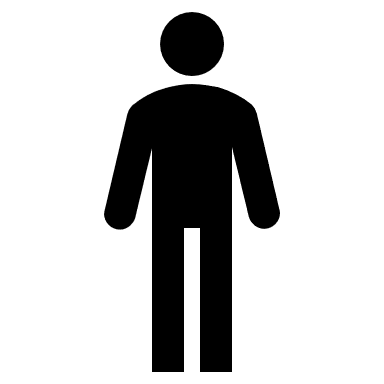 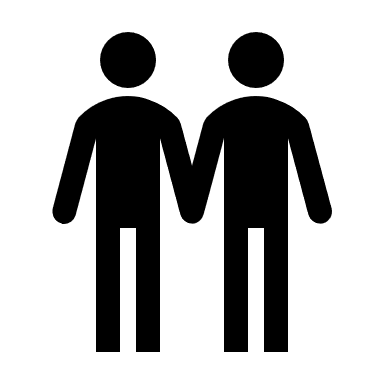 SourceSalariésContratJan.Fév.MarsAvr.MaiJuinJuil.AoûtSept.Oct.Nov.Déc.JeanCDI111111111111PierreCDI111111111111RobertCDI111111111111CélineCDI temps partiel 28/35111111111111JustineCDI temps partiel 21/35111111111111JulienCDI temps partiel31/35111111111111EmilieCDD111111FabienneCDD11111LouiseCDD11111111CDDLes salariés en CDD sont pris au prorata du temps passé dans l’entreprise.Exemple : une entreprise a embauché 1 salarié avec un CDD de 7 mois et un autre avec un contrat de 4 mois.Calcul = Temps passé en mois au sein de l’entreprise / 12.Salarié 1 = 7 / 12 = 0,583Salarié 2 = 4 / 12 = 0,333L’entreprise doit intégrer 0,916 salarié dans son effectif pour les salariés en CDD. Temps partielLes salariés à temps partiel sont pris au prorata de leur temps de travail dans l’entreprise.Exemple : une entreprise emploie un salarié à temps partiel qui effectue 28 heures hebdomadaires et un deuxième qui effectue 21 heures hebdomadaires. Calcul = (28 h + 21 h) / 35 h = 49 h / 35 h = 1,4 salarié. L’entreprise doit intégrer 1,4 salarié dans son effectif pour les salariés à temps partiel. 